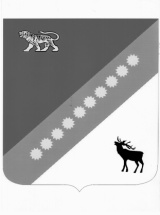          ГЛАВА РОЩИНСКОГО СЕЛЬСКОГО ПОСЕЛЕНИЯКРАСНОАРМЕЙСКОГО МУНИЦИПАЛЬНОГО РАЙОНА ПРИМОРСКОГО КРАЯ ПОСТАНОВЛЕНИЕ17.10.2018 года                                          с. Рощино	                           №141Об утверждении муниципальной программы «Благоустройство территории Рощинского сельского поселения на 2019-2023 годы»В целях комплексного решения вопросов благоустройства территории Рощинского сельского поселения , в соответствии с Федеральным законом от 06.10.2003 № 131-ФЗ «Об общих принципах организации местного самоуправления в Российской Федерации»,  руководствуясь Уставом Рощинского сельского поселения, постановляЮ:1.Утвердить муниципальную программу «Благоустройство территории Рощинского сельского поселения  на 2019- 2023 годы».2.Разместить настоящее постановление на сайте администрации Рощинского сельского поселения.3.Настоящее постановление вступает в силу с 1 января 2019 года.4.Контроль за исполнением настоящего постановления оставляю за собой.Глава Рощинского сельского поселения					 Л. С. Шпак       Утвержденапостановлением главы администрации Рощинского сельского поселения от 17.10.2018 г. № 141Муниципальная программа«Благоустройство территории Рощинского сельского поселения на 2019-2023 годы»с. РощиноПаспорт муниципальной программы «Благоустройство территории Рощинского сельского поселения на 2019-2023 годы»1. Общая характеристика сферы реализации муниципальной программы  Благоустройство территории Рощинского сельского поселения представляет собой комплекс мероприятий, направленных на создание благоприятных, здоровых и культурных условий жизни, трудовой деятельности и досуга населения в границах сельского поселения, осуществляемых органами местного самоуправления, физическими и юридическими лицами. Проведение работ по благоустройству осуществляется широким кругом лиц. Необходимость благоустройства территорий, в том числе комплексного, продиктовано на сегодняшний день необходимостью проживания людей в более комфортных условиях. В связи с назревшими проблемами в сфере благоустройства необходимо изменить систему благоустроительных работ. К решению проблем благоустройства поселения необходим целевой подход, так как без стройной комплексной системы благоустройства муниципального образования невозможно добиться значимых результатов в обеспечении комфортных условий для деятельности и отдыха жителей поселения. Определение перспектив благоустройства поселения позволит добиться сосредоточения средств на решение поставленных задач. Проблема благоустройства является одной из приоритетных, требующей систематического внимания и эффективного решения. Разработка и реализация муниципальной программы позволит улучшить внешний облик населенных пунктов, повысить уровень благоустройства и санитарного состояния территории поселения, комфортного проживания жителей поселения.2. Цели муниципальной программыЦелями муниципальной программы является: повышение уровня жизни населения за счет совершенствования системы комплексного благоустройства муниципального образования; повышение уровня внешнего благоустройства и санитарного содержания поселения; совершенствование эстетичного вида поселения, создание гармоничной архитектурно-ландшафтной среды (активизации работ по благоустройству территории поселения,  развитие и поддержка инициатив жителей по благоустройству и санитарной очистке придомовых территорий, повышение общего уровня благоустройства поселения). Для достижения поставленных целей в муниципальной программе реализуются меры для решения следующих основных задач: повышение уровня благоустройства территории Рощинского сельского поселения; организация взаимодействия между предприятиями, организациями и учреждениями при решении вопросов благоустройства территории поселения; приведение в качественное состояние элементов благоустройства; привлечение жителей к участию в решении проблем благоустройства; оздоровление санитарной экологической обстановки в поселении, на территориях кладбищ и на свободных территориях, ликвидация свалок бытового мусора. Достижение целей муниципальной программы требует решения задач путем реализации соответствующих основных мероприятий программы.Муниципальная программа носит постоянный характер. В силу постоянного характера решаемых в рамках муниципальной программы задач, выделение отдельных этапов ее реализации не предусматривается. Период реализации с 2019 года по 2023 год.3. Обобщенная характеристика основных мероприятий муниципальной программыОсновными мероприятиями муниципальной программы являются: благоустройство территорий общего пользования(покраска стел с наименованием населенных пунктов, приведение в порядок территорий памятников воинской славы, косметический ремонт памятников воинской славы, уборка улиц и береговой линии реки(пляжи) от мусора, кошение травы вдоль дорог, в парках, на площадках,  побелка деревьев, приобретение саженцев, озеленение территорий общего пользования, оплата за выполнение работ, содержание зеленых насаждений); благоустройство территорий кладбищ (создание экологических, благоприятных условий для оказания ритуальных услуг, посещения родственниками мест захоронений и отправления традиционных религиозных обрядов);прочее  благоустройство (профилактика численности безнадзорных животных, установка ограждений, МАФ, содержание ДИП, санитарная очистка и содержание территории поселения, сезонное содержание территории, создание парковой зоны)4. Перечень подпрограмм1. Подпрограмма 1 «Благоустройство территорий общего пользования»Данная подпрограмма включает в себя комплекс мероприятий, направленных на достижение целей по комфортности мест общего пользования- покраска стел с наименованием населенных пунктов, приведение в порядок территорий памятников воинской славы, косметический ремонт памятников воинской славы, уборка улиц и береговой линии реки(пляжи) от мусора, кошение травы вдоль дорог, в парках, на площадках,  побелка деревьев, приобретение саженцев, озеленение территорий общего пользования, оплата за выполнение работ, содержание зеленых насаждений; 2. Подпрограмма 2 «Благоустройство территорий кладбищ Рощинского сельского поселения»Данная подпрограмма нацелена на создание экологических, благоприятных условий для оказания ритуальных услуг, посещения родственниками мест захоронений и отправления традиционных религиозных обрядов.3. Подпрограмма 3 «Прочее благоустройство территории Рощинского сельского поселения»Данная подпрограмма предусматривает следующие мероприятия: профилактика численности безнадзорных животных, установка ограждений, МАФ, содержание ДИП, санитарная очистка и содержание территории поселения, сезонное содержание территории, создание парковой зоны.    5.  Характеристика основных мероприятий Программы            Характеристика основных мероприятий Программы приведена в перечнях мероприятий подпрограмм Программы. Мероприятия сгруппированы в соответствии с задачами Программы по отраслям деятельности.6. Планируемые результаты реализации муниципальной программы « Благоустройство территории Рощинского сельского поселения на 2019-2023 годы»8. Порядок взаимодействия ответственного за выполнение мероприятий Программыс муниципальным заказчиком Программы         Управление реализацией Программы осуществляет координатор Программы.         Координатор Программы организовывает работу, направленную на:координацию деятельности муниципального заказчика Программы в процессе разработки Программы, обеспечивает согласование проекта постановления администрации Рощинского сельского поселения   об утверждении Программы, внесение изменений в Программу, и вносит его в установленном порядке на рассмотрение главы Рощинского сельского поселения;организацию управления Программой;создание при необходимости комиссии (рабочей группы) по управлению Программой;реализацию Программы;достижение целей, задач и конечных результатов Программы.Муниципальный заказчик Программы:разрабатывает Программу;формирует прогноз расходов на реализацию мероприятий Программы;обеспечивает привлечение дополнительных внебюджетных средств  на реализацию мероприятий Программы, направленных на достижение целей, соответствующих государственным программам Российской Федерации;определяет ответственных за выполнение мероприятий Программы;обеспечивает взаимодействие между ответственными за выполнение отдельных мероприятий Программы и координацию их действий по реализации Программы;участвует в обсуждении вопросов, связанных с реализацией и финансированием Программы;обеспечивает заключение соответствующих договоров по привлечению внебюджетных средств для финансирования Программы;готовит и представляет координатору Программы отчёт о реализации Программы;на основании заключения об оценке эффективности реализации Программы представляет в установленном порядке координатору Программы предложения о перераспределении финансовых ресурсов между программными мероприятиями, изменении сроков выполнения мероприятий и корректировке их перечня;размещает на своем официальном сайте в сети Интернет утвержденную Программу;обеспечивает эффективность и результативность реализации Программы.Муниципальный заказчик Программы несёт ответственность за подготовку и     реализацию Программы, а также обеспечение достижения количественных и/или    качественных показателей эффективности реализации Программы в целом.Ответственный за выполнение мероприятия муниципальной программы:формирует прогноз расходов на реализацию мероприятия Программы и направляет его муниципальному заказчику Программы;определяет исполнителей мероприятия программы, в том числе путем проведения торгов, в форме конкурса или аукциона;участвует в обсуждении вопросов, связанных с реализацией и финансированием Программы в части соответствующего мероприятия;готовит и представляет муниципальному заказчику Программы отчёт о реализации мероприятия.9. Состав, форма и сроки представления отчетности о ходе реализации мероприятий ПрограммыКонтроль за реализацией Программы осуществляется администрацией  Рощинского сельского поселения.С целью контроля за реализацией Программы муниципальный заказчик:- ежегодно  до 20 числа месяца, следующего за отчётным годом, направляет главе администрации Рощинского сельского поселения  по формам, утвержденным постановлением администрации Рощинского сельского  поселения от 22.12.2017 года №146 «О порядке проведения оценки эффективности реализации муниципальных программ Рощинского сельского поселения». - после окончания срока реализации Программы муниципальный заказчик представляет главе администрации Рощинского сельского поселения на утверждение не позднее 1 мая года, следующего за последним годом реализации Программы, итоговый отчёт о ее реализации по формам, утвержденным постановлением администрации Рощинского сельского  поселения от 22.12.2017 года №146 «О порядке проведения оценки эффективности реализации муниципальных программ Рощинского сельского поселения». 10.1. Подпрограмма1 «Благоустройство территорий общего пользования»10.1.1. ПАСПОРТ Подпрограммы1 «Благоустройство территорий общего пользования»10.1.2. Цели и задачи Подпрограммы 1«Благоустройство территорий общего пользования»Целью Подпрограммы 1 является: создание благоприятных и комфортных условий для проживания и отдыха населения Рощинского сельского поселенияЗадачи: улучшение облика  населенных пунктов Рощинского сельского поселения Красноармейского муниципального района.10.1.3.Характеристика проблем и основных мероприятий Подпрограммы 1«Благоустройство территорий общего пользования»В настоящее время благоустройство территорий общего пользования не полностью охватывает всю площадь. Не достаточно системно проводятся благоустроительные работы. Не на должном уровне используется потенциал участия населения и организаций Рощинского сельского поселения в благоустройстве территорий. Необходимо шире использовать волонтёрские движения в данной сфере. 10.1.4. ПЕРЕЧЕНЬ  МЕРОПРИЯТИЙ ПОДПРОГРАММЫ 1 «Благоустройство территорий общего пользования»10.2. Подпрограмма 2 « Благоустройство территорий кладбищ Рощинского сельского поселения»10.2.1. ПАСПОРТ Подпрограммы 2 « Благоустройство территорий кладбищ Рощинского сельского поселения»                                              10.2.1.Цели и задачи Подпрограммы  2« Благоустройство территорий кладбищ Рощинского сельского поселения»Целью Подпрограммы 2 является: создание благоприятных и комфортных условий для посещения гражданами мест захороненийЗадачи: уборка мусора, окос травы, уборка старых деревьев, отсыпка надгробий10.2.2. Характеристика проблем основных мероприятий Подпрограммы  2« Благоустройство территорий кладбищ Рощинского сельского поселения»Существующие кладбища Рощинского сельского поселения требуют более тщательного и качественного содержания мест захоронений. участки зеленых насаждений общего пользования недостаточно благоустроены, нуждаются в постоянном уходе, формовочной обрезке, эксплуатация их бессистемна. Необходим систематический уход за существующими кладбищами: вырезка поросли, удаление аварийных и старых деревьев, декоративная обрезка, подсадка саженцев, разбивка клумб, скашивание газонов и обочин внутриквартальных проездов. Причин такого положения много и, прежде всего, в  отсутствии необходимого штата рабочих по благоустройству мест захоронений, недостаточном участии в этой работе предприятий, учреждений, жителей муниципального образования, учащихся, недостаточности средств, определяемых ежегодно бюджетом поселения.Для решения этой проблемы необходимо, чтобы работы по благоустройству кладбищ проводились в соответствии с требованиями стандартов. Кроме того, действия участников, принимающих участие в решении данной проблемы,  должны быть согласованы между собой. 10.2.3. ПЕРЕЧЕНЬ МЕРОПРИЯТИЙ ПОДПРОГРАММЫ 2 « Благоустройство территорий кладбищ Рощинского сельского поселения»10.3.  Подпрограмма 3 «Прочее благоустройство территории Рощинского сельского поселения»10.3.1. Паспорт Подпрограмма 3 «Прочее благоустройство территории Рощинского сельского поселения»10.3.2 Цели и задачи Подпрограммы 3«Прочее благоустройство территории Рощинского сельского поселения» Целью подпрограммы является: создание благоприятных, комфортных и безопасных условий для проживания и отдыха населения Рощинского сельского поселения.Задачи: содержание, памятников Воинской славы, создание новых зон для отдыха и благоприятных  условий для проживания жителей Рощинского сельского поселения; установка малых архитектурных форм, ДИП, создание условий для отдыха людей с ограниченными возможностями, регулирование численности безнадзорных животных, поддержание чистоты и порядка , повышение уровня благоустройства  территории Рощинского сельского поселения.10.3.3. Характеристика проблем и основных мероприятий Подпрограммы 3 «Прочее благоустройство территории Рощинского сельского поселения» В последние годы в поселении проводилась целенаправленная работа по благоустройству и социальному развитию населенных пунктов. В тоже время в вопросах благоустройства территории поселения имеется ряд проблем. Благоустройство многих населенных пунктов поселения не отвечает современным требованиям. Большие нарекания вызывают благоустройство и санитарное содержание дворовых территории, территорий общего пользования.	Основные мероприятия направлены на приведение в качественное состояние элементов благоустройства, оздоровление санитарной обстановки в поселении, создание комфортных условий для проживания и отдыха граждан.10.3.4. ПЕРЕЧЕНЬ  МЕРОПРИЯТИЙ ПОДПРОГРАММЫ 3 «ПРОЧЕЕ БЛАГОУСТРОЙСТВО ТЕРРИТОРИИ РОЩИНСКОГО СЕЛЬСКОГО ПОСЕЛЕНИЯ»Наименование муниципальной программы   «Благоустройство территории Рощинского сельского поселения на 2019-2023 годы» (далее – Программа) «Благоустройство территории Рощинского сельского поселения на 2019-2023 годы» (далее – Программа) «Благоустройство территории Рощинского сельского поселения на 2019-2023 годы» (далее – Программа) «Благоустройство территории Рощинского сельского поселения на 2019-2023 годы» (далее – Программа) «Благоустройство территории Рощинского сельского поселения на 2019-2023 годы» (далее – Программа) «Благоустройство территории Рощинского сельского поселения на 2019-2023 годы» (далее – Программа) «Благоустройство территории Рощинского сельского поселения на 2019-2023 годы» (далее – Программа)Цели муниципальной программы-Совершенствование системы комплексного благоустройства территории Рощинского сельского поселения;- повышение уровня внешнего благоустройства и санитарного содержания населенных пунктов Рощинского сельского поселения;- совершенствование эстетического вида Рощинского сельского поселения;- активизация работы по благоустройству территории поселения, строительству и реконструкции систем наружного освещения улиц населенных пунктов;- повышение общего уровня благоустройства территории Рощинского сельского поселения  для обеспечения максимально благоприятных, комфортных условий для проживания и отдыха населения.-Совершенствование системы комплексного благоустройства территории Рощинского сельского поселения;- повышение уровня внешнего благоустройства и санитарного содержания населенных пунктов Рощинского сельского поселения;- совершенствование эстетического вида Рощинского сельского поселения;- активизация работы по благоустройству территории поселения, строительству и реконструкции систем наружного освещения улиц населенных пунктов;- повышение общего уровня благоустройства территории Рощинского сельского поселения  для обеспечения максимально благоприятных, комфортных условий для проживания и отдыха населения.-Совершенствование системы комплексного благоустройства территории Рощинского сельского поселения;- повышение уровня внешнего благоустройства и санитарного содержания населенных пунктов Рощинского сельского поселения;- совершенствование эстетического вида Рощинского сельского поселения;- активизация работы по благоустройству территории поселения, строительству и реконструкции систем наружного освещения улиц населенных пунктов;- повышение общего уровня благоустройства территории Рощинского сельского поселения  для обеспечения максимально благоприятных, комфортных условий для проживания и отдыха населения.-Совершенствование системы комплексного благоустройства территории Рощинского сельского поселения;- повышение уровня внешнего благоустройства и санитарного содержания населенных пунктов Рощинского сельского поселения;- совершенствование эстетического вида Рощинского сельского поселения;- активизация работы по благоустройству территории поселения, строительству и реконструкции систем наружного освещения улиц населенных пунктов;- повышение общего уровня благоустройства территории Рощинского сельского поселения  для обеспечения максимально благоприятных, комфортных условий для проживания и отдыха населения.-Совершенствование системы комплексного благоустройства территории Рощинского сельского поселения;- повышение уровня внешнего благоустройства и санитарного содержания населенных пунктов Рощинского сельского поселения;- совершенствование эстетического вида Рощинского сельского поселения;- активизация работы по благоустройству территории поселения, строительству и реконструкции систем наружного освещения улиц населенных пунктов;- повышение общего уровня благоустройства территории Рощинского сельского поселения  для обеспечения максимально благоприятных, комфортных условий для проживания и отдыха населения.-Совершенствование системы комплексного благоустройства территории Рощинского сельского поселения;- повышение уровня внешнего благоустройства и санитарного содержания населенных пунктов Рощинского сельского поселения;- совершенствование эстетического вида Рощинского сельского поселения;- активизация работы по благоустройству территории поселения, строительству и реконструкции систем наружного освещения улиц населенных пунктов;- повышение общего уровня благоустройства территории Рощинского сельского поселения  для обеспечения максимально благоприятных, комфортных условий для проживания и отдыха населения.-Совершенствование системы комплексного благоустройства территории Рощинского сельского поселения;- повышение уровня внешнего благоустройства и санитарного содержания населенных пунктов Рощинского сельского поселения;- совершенствование эстетического вида Рощинского сельского поселения;- активизация работы по благоустройству территории поселения, строительству и реконструкции систем наружного освещения улиц населенных пунктов;- повышение общего уровня благоустройства территории Рощинского сельского поселения  для обеспечения максимально благоприятных, комфортных условий для проживания и отдыха населения.Задачи муниципальной программы- Приведение в качественное состояние элементов благоустройства;- содержание, текущий ремонт объектов благоустройство (МАФ, ДИП, газонов, зеленых насаждений);- оздоровление санитарной экологической обстановки в поселении и на свободных территориях, ликвидация стихийных свалок мусора;- реконструкция и ремонт системы уличного освещения, с установкой светильников в населенных пунктах;- формирование условий и создание мест отдыха населения.- Приведение в качественное состояние элементов благоустройства;- содержание, текущий ремонт объектов благоустройство (МАФ, ДИП, газонов, зеленых насаждений);- оздоровление санитарной экологической обстановки в поселении и на свободных территориях, ликвидация стихийных свалок мусора;- реконструкция и ремонт системы уличного освещения, с установкой светильников в населенных пунктах;- формирование условий и создание мест отдыха населения.- Приведение в качественное состояние элементов благоустройства;- содержание, текущий ремонт объектов благоустройство (МАФ, ДИП, газонов, зеленых насаждений);- оздоровление санитарной экологической обстановки в поселении и на свободных территориях, ликвидация стихийных свалок мусора;- реконструкция и ремонт системы уличного освещения, с установкой светильников в населенных пунктах;- формирование условий и создание мест отдыха населения.- Приведение в качественное состояние элементов благоустройства;- содержание, текущий ремонт объектов благоустройство (МАФ, ДИП, газонов, зеленых насаждений);- оздоровление санитарной экологической обстановки в поселении и на свободных территориях, ликвидация стихийных свалок мусора;- реконструкция и ремонт системы уличного освещения, с установкой светильников в населенных пунктах;- формирование условий и создание мест отдыха населения.- Приведение в качественное состояние элементов благоустройства;- содержание, текущий ремонт объектов благоустройство (МАФ, ДИП, газонов, зеленых насаждений);- оздоровление санитарной экологической обстановки в поселении и на свободных территориях, ликвидация стихийных свалок мусора;- реконструкция и ремонт системы уличного освещения, с установкой светильников в населенных пунктах;- формирование условий и создание мест отдыха населения.- Приведение в качественное состояние элементов благоустройства;- содержание, текущий ремонт объектов благоустройство (МАФ, ДИП, газонов, зеленых насаждений);- оздоровление санитарной экологической обстановки в поселении и на свободных территориях, ликвидация стихийных свалок мусора;- реконструкция и ремонт системы уличного освещения, с установкой светильников в населенных пунктах;- формирование условий и создание мест отдыха населения.- Приведение в качественное состояние элементов благоустройства;- содержание, текущий ремонт объектов благоустройство (МАФ, ДИП, газонов, зеленых насаждений);- оздоровление санитарной экологической обстановки в поселении и на свободных территориях, ликвидация стихийных свалок мусора;- реконструкция и ремонт системы уличного освещения, с установкой светильников в населенных пунктах;- формирование условий и создание мест отдыха населения.Координатор муниципальной программыАдминистрация Рощинского сельского поселения	Администрация Рощинского сельского поселения	Администрация Рощинского сельского поселения	Администрация Рощинского сельского поселения	Администрация Рощинского сельского поселения	Администрация Рощинского сельского поселения	Администрация Рощинского сельского поселения	Муниципальный заказчик муниципальной программыАдминистрация Рощинского сельского поселения Администрация Рощинского сельского поселения Администрация Рощинского сельского поселения Администрация Рощинского сельского поселения Администрация Рощинского сельского поселения Администрация Рощинского сельского поселения Администрация Рощинского сельского поселения Сроки реализации муниципальной программы2019-2023 годы2019-2023 годы2019-2023 годы2019-2023 годы2019-2023 годы2019-2023 годы2019-2023 годыПеречень подпрограммБлагоустройство территорий общего пользованияБлагоустройство территорий кладбищ Рощинского сельского поселенияПрочее благоустройство территории Рощинского сельского поселения  Благоустройство территорий общего пользованияБлагоустройство территорий кладбищ Рощинского сельского поселенияПрочее благоустройство территории Рощинского сельского поселения  Благоустройство территорий общего пользованияБлагоустройство территорий кладбищ Рощинского сельского поселенияПрочее благоустройство территории Рощинского сельского поселения  Благоустройство территорий общего пользованияБлагоустройство территорий кладбищ Рощинского сельского поселенияПрочее благоустройство территории Рощинского сельского поселения  Благоустройство территорий общего пользованияБлагоустройство территорий кладбищ Рощинского сельского поселенияПрочее благоустройство территории Рощинского сельского поселения  Благоустройство территорий общего пользованияБлагоустройство территорий кладбищ Рощинского сельского поселенияПрочее благоустройство территории Рощинского сельского поселения  Благоустройство территорий общего пользованияБлагоустройство территорий кладбищ Рощинского сельского поселенияПрочее благоустройство территории Рощинского сельского поселения  Источники финансирования муниципальной программыИсточники финансированияОбщий объем средств, направляемый на реализацию мероприятий муниципальной программы, тыс. рублейОбщий объем средств, направляемый на реализацию мероприятий муниципальной программы, тыс. рублейОбщий объем средств, направляемый на реализацию мероприятий муниципальной программы, тыс. рублейОбщий объем средств, направляемый на реализацию мероприятий муниципальной программы, тыс. рублейОбщий объем средств, направляемый на реализацию мероприятий муниципальной программы, тыс. рублейОбщий объем средств, направляемый на реализацию мероприятий муниципальной программы, тыс. рублейИсточники финансирования муниципальной программыИсточники финансированияВсего2019 год2020 год 2021 год 2022 год2023  годИсточники финансирования муниципальной программыВсего:7635,01456,01501,01526,01551,01601,0Источники финансирования муниципальной программыСредства бюджета Рощинского сельского поселения  7630,01455,01500,01525,01550,01600,0Источники финансирования муниципальной программыВнебюджетные средства5,01,01,01,01,01,0Планируемые результаты реализации муниципальной программыПодпрограмма 1 «Благоустройство территорий общего пользования»Подпрограмма 1 «Благоустройство территорий общего пользования»Подпрограмма 1 «Благоустройство территорий общего пользования»Подпрограмма 1 «Благоустройство территорий общего пользования»Подпрограмма 1 «Благоустройство территорий общего пользования»Подпрограмма 1 «Благоустройство территорий общего пользования»Подпрограмма 1 «Благоустройство территорий общего пользования»Планируемые результаты реализации муниципальной программыСоздание благоприятных и комфортных  условий для проживания и отдыха населения Рощинского сельского поселения.Создание благоприятных и комфортных  условий для проживания и отдыха населения Рощинского сельского поселения.Создание благоприятных и комфортных  условий для проживания и отдыха населения Рощинского сельского поселения.Создание благоприятных и комфортных  условий для проживания и отдыха населения Рощинского сельского поселения.Создание благоприятных и комфортных  условий для проживания и отдыха населения Рощинского сельского поселения.Создание благоприятных и комфортных  условий для проживания и отдыха населения Рощинского сельского поселения.Создание благоприятных и комфортных  условий для проживания и отдыха населения Рощинского сельского поселения.Планируемые результаты реализации муниципальной программыПодпрограмма 2 «Благоустройство территорий кладбищ Рощинского сельского поселения»Подпрограмма 2 «Благоустройство территорий кладбищ Рощинского сельского поселения»Подпрограмма 2 «Благоустройство территорий кладбищ Рощинского сельского поселения»Подпрограмма 2 «Благоустройство территорий кладбищ Рощинского сельского поселения»Подпрограмма 2 «Благоустройство территорий кладбищ Рощинского сельского поселения»Подпрограмма 2 «Благоустройство территорий кладбищ Рощинского сельского поселения»Подпрограмма 2 «Благоустройство территорий кладбищ Рощинского сельского поселения»Планируемые результаты реализации муниципальной программыУлучшение санитарного и экологического состояния территорий кладбищ.Улучшение санитарного и экологического состояния территорий кладбищ.Улучшение санитарного и экологического состояния территорий кладбищ.Улучшение санитарного и экологического состояния территорий кладбищ.Улучшение санитарного и экологического состояния территорий кладбищ.Улучшение санитарного и экологического состояния территорий кладбищ.Улучшение санитарного и экологического состояния территорий кладбищ.Планируемые результаты реализации муниципальной программыПодпрограмма 3 «Прочее благоустройство территории Рощинского сельского поселения»Подпрограмма 3 «Прочее благоустройство территории Рощинского сельского поселения»Подпрограмма 3 «Прочее благоустройство территории Рощинского сельского поселения»Подпрограмма 3 «Прочее благоустройство территории Рощинского сельского поселения»Подпрограмма 3 «Прочее благоустройство территории Рощинского сельского поселения»Подпрограмма 3 «Прочее благоустройство территории Рощинского сельского поселения»Подпрограмма 3 «Прочее благоустройство территории Рощинского сельского поселения»Планируемые результаты реализации муниципальной программыДостижение целей по приведению улиц и дворов в состояние, соответствующее современным требованиям и стандартам.Развитие благоустройства, озеленение территории Рощинского сельского поселения.Достижение целей по приведению улиц и дворов в состояние, соответствующее современным требованиям и стандартам.Развитие благоустройства, озеленение территории Рощинского сельского поселения.Достижение целей по приведению улиц и дворов в состояние, соответствующее современным требованиям и стандартам.Развитие благоустройства, озеленение территории Рощинского сельского поселения.Достижение целей по приведению улиц и дворов в состояние, соответствующее современным требованиям и стандартам.Развитие благоустройства, озеленение территории Рощинского сельского поселения.Достижение целей по приведению улиц и дворов в состояние, соответствующее современным требованиям и стандартам.Развитие благоустройства, озеленение территории Рощинского сельского поселения.Достижение целей по приведению улиц и дворов в состояние, соответствующее современным требованиям и стандартам.Развитие благоустройства, озеленение территории Рощинского сельского поселения.Достижение целей по приведению улиц и дворов в состояние, соответствующее современным требованиям и стандартам.Развитие благоустройства, озеленение территории Рощинского сельского поселения.N п/пЗадачи, направленные на достижение целиПланируемый объем финансирования на решение данной задачи (тыс. руб.)Планируемый объем финансирования на решение данной задачи (тыс. руб.)Показатель реализации мероприятий муниципальной программы (подпрограммы)Показатель реализации мероприятий муниципальной программы (подпрограммы)Единица измеренияОтчетный базовый период/Базовое значение показателя (на начало реализации подпрограммы)Планируемое значение показателя по годам реализацииПланируемое значение показателя по годам реализацииПланируемое значение показателя по годам реализацииПланируемое значение показателя по годам реализацииПланируемое значение показателя по годам реализацииN п/пЗадачи, направленные на достижение целиБюджет Рощинского сельского поселения Другие источники (в разрезе)Показатель реализации мероприятий муниципальной программы (подпрограммы)Показатель реализации мероприятий муниципальной программы (подпрограммы)Единица измеренияОтчетный базовый период/Базовое значение показателя (на начало реализации подпрограммы)2019 год2020 год2021 год2022 год2023 год1234556789101112Подпрограмма 1 «Благоустройство территорий общего пользования»Подпрограмма 1 «Благоустройство территорий общего пользования»Подпрограмма 1 «Благоустройство территорий общего пользования»Подпрограмма 1 «Благоустройство территорий общего пользования»Подпрограмма 1 «Благоустройство территорий общего пользования»Подпрограмма 1 «Благоустройство территорий общего пользования»Подпрограмма 1 «Благоустройство территорий общего пользования»Подпрограмма 1 «Благоустройство территорий общего пользования»Подпрограмма 1 «Благоустройство территорий общего пользования»Подпрограмма 1 «Благоустройство территорий общего пользования»Подпрограмма 1 «Благоустройство территорий общего пользования»Подпрограмма 1 «Благоустройство территорий общего пользования»Подпрограмма 1 «Благоустройство территорий общего пользования»11.Содержание обелисков и стел.1280,0Показатель 1Показатель 1тыс. руб.250,0255,0255,0255,0265,011.Содержание обелисков и стел.1280,0Показатель 2Показатель 2тыс. руб.2.Уборка мусора, ликвидация свалок770,0Показатель 1Показатель 1тыс. руб.150,0150,0155,0155,0160,02.Уборка мусора, ликвидация свалок770,0Показатель 2Показатель 2тыс. руб.3.Кошение травы1025,0Показатель 1Показатель 1тыс. руб.200,0205,0205,0205,0210,03.Кошение травы1025,0Показатель 2Показатель 2тыс. руб.4.Озелене-ние530,0тыс. руб.100,0105,0105,0105,0115,0Итого:3605,0700,0715,0720,0720,0750,0Подпрограмма 2 « Благоустройство территорий кладбищ Рощинского сельского поселения»Подпрограмма 2 « Благоустройство территорий кладбищ Рощинского сельского поселения»Подпрограмма 2 « Благоустройство территорий кладбищ Рощинского сельского поселения»Подпрограмма 2 « Благоустройство территорий кладбищ Рощинского сельского поселения»Подпрограмма 2 « Благоустройство территорий кладбищ Рощинского сельского поселения»Подпрограмма 2 « Благоустройство территорий кладбищ Рощинского сельского поселения»Подпрограмма 2 « Благоустройство территорий кладбищ Рощинского сельского поселения»Подпрограмма 2 « Благоустройство территорий кладбищ Рощинского сельского поселения»Подпрограмма 2 « Благоустройство территорий кладбищ Рощинского сельского поселения»Подпрограмма 2 « Благоустройство территорий кладбищ Рощинского сельского поселения»Подпрограмма 2 « Благоустройство территорий кладбищ Рощинского сельского поселения»Подпрограмма 2 « Благоустройство территорий кладбищ Рощинского сельского поселения»Подпрограмма 2 « Благоустройство территорий кладбищ Рощинского сельского поселения»1.Уборка мусора.265,0Показатель 1Показатель 1тыс. руб.50,050,055,055,055,01.Уборка мусора.265,0Показатель 2Показатель 2тыс. руб.2.Содержание территории кладбищ (окос травы)270,0Показатель 1Показатель 1тыс. руб.50,050,055,055,060,02.Содержание территории кладбищ (окос травы)270,0Показатель 2Показатель 2тыс. руб.Итого:535,0100,0100,0110,0110,0115,0Подпрограмма 3 «Прочее благоустройство территории Рощинского сельского поселения»Подпрограмма 3 «Прочее благоустройство территории Рощинского сельского поселения»Подпрограмма 3 «Прочее благоустройство территории Рощинского сельского поселения»Подпрограмма 3 «Прочее благоустройство территории Рощинского сельского поселения»Подпрограмма 3 «Прочее благоустройство территории Рощинского сельского поселения»Подпрограмма 3 «Прочее благоустройство территории Рощинского сельского поселения»Подпрограмма 3 «Прочее благоустройство территории Рощинского сельского поселения»Подпрограмма 3 «Прочее благоустройство территории Рощинского сельского поселения»Подпрограмма 3 «Прочее благоустройство территории Рощинского сельского поселения»Подпрограмма 3 «Прочее благоустройство территории Рощинского сельского поселения»Подпрограмма 3 «Прочее благоустройство территории Рощинского сельского поселения»Подпрограмма 3 «Прочее благоустройство территории Рощинского сельского поселения»Подпрограмма 3 «Прочее благоустройство территории Рощинского сельского поселения»1.Регулирование численности безнадзорных животных05,0Показатель 1тыс. руб.тыс. руб.01,01,01,01,01,01.Регулирование численности безнадзорных животных05,0Показатель 2тыс. руб.тыс. руб.2.Установка огражде-ний на объектах933,0Показатель 1тыс. руб.тыс. руб.50,0200,0200,0200,0149,0184,02.Установка огражде-ний на объектах933,0Показатель 2тыс. руб.тыс. руб.3.Санитар-ная очистка заброшен-ных  террито-рий в сельских населен-ных пунктах1684,0Показатель 1тыс. руб.тыс. руб.150,0284,0300,0300,0400,0400,03.Санитар-ная очистка заброшен-ных  террито-рий в сельских населен-ных пунктах1684,0Показатель 2тыс. руб.тыс. руб.54.УстановкаМАФ (урны, скамейки, лавочки)250,0Показатель 1тыс. руб.тыс. руб.050,050,050,050,050,054.УстановкаМАФ (урны, скамейки, лавочки)250,0Показатель 2тыс. руб.тыс. руб.5.Сезонное содержание ДИП, санитарная очистка, текущий ремонт185,0Показатель 1тыс. руб.тыс. руб.030,035,040,040,040,05.Сезонное содержание ДИП, санитарная очистка, текущий ремонт185,0Показатель 2тыс. руб.тыс. руб.6.Содержание и текущий ремонт контейнерных площадок125,0Показатель 1тыс. руб.тыс. руб.025,025,025,025,025,06.Содержание и текущий ремонт контейнерных площадок125,0Показатель 2тыс. руб.тыс. руб.7.Очистка тротуаров, крыш от снега250,0Показатель 1тыс. руб.тыс. руб.30,050,050,050,050,050,07.Очистка тротуаров, крыш от снега250,0Показатель 2тыс. руб.тыс. руб.8.Устройство парковочных мест63,0Показатель 1тыс. руб.тыс. руб.0,029,034,08.Устройство парковочных мест63,0Показатель 2тыс. руб.тыс. руб.Итого:3490,05,0640,0690,0700,0715,0750,0Всего:7630,05,01440,01505,01530,01555,01605,0Наименование подпрограммы муниципальной программы«Благоустройство территорий общего пользования»«Благоустройство территорий общего пользования»«Благоустройство территорий общего пользования»«Благоустройство территорий общего пользования»«Благоустройство территорий общего пользования»«Благоустройство территорий общего пользования»«Благоустройство территорий общего пользования»«Благоустройство территорий общего пользования»Цель подпрограммы муниципальной программыОбеспечение достижения целей по комфортности мест общего пользования территорий Рощинского сельского поселенияОбеспечение достижения целей по комфортности мест общего пользования территорий Рощинского сельского поселенияОбеспечение достижения целей по комфортности мест общего пользования территорий Рощинского сельского поселенияОбеспечение достижения целей по комфортности мест общего пользования территорий Рощинского сельского поселенияОбеспечение достижения целей по комфортности мест общего пользования территорий Рощинского сельского поселенияОбеспечение достижения целей по комфортности мест общего пользования территорий Рощинского сельского поселенияОбеспечение достижения целей по комфортности мест общего пользования территорий Рощинского сельского поселенияОбеспечение достижения целей по комфортности мест общего пользования территорий Рощинского сельского поселенияЗадачи  подпрограммы муниципальной программыУлучшение качества благоустроительных  работ на территориях общего пользованияУлучшение качества благоустроительных  работ на территориях общего пользованияУлучшение качества благоустроительных  работ на территориях общего пользованияУлучшение качества благоустроительных  работ на территориях общего пользованияУлучшение качества благоустроительных  работ на территориях общего пользованияУлучшение качества благоустроительных  работ на территориях общего пользованияУлучшение качества благоустроительных  работ на территориях общего пользованияУлучшение качества благоустроительных  работ на территориях общего пользованияМуниципальный заказчик подпрограммыАдминистрация Рощинского сельского поселения Администрация Рощинского сельского поселения Администрация Рощинского сельского поселения Администрация Рощинского сельского поселения Администрация Рощинского сельского поселения Администрация Рощинского сельского поселения Администрация Рощинского сельского поселения Администрация Рощинского сельского поселения Сроки реализации подпрограммы муниципальной программы2019-2023 годы 2019-2023 годы 2019-2023 годы 2019-2023 годы 2019-2023 годы 2019-2023 годы 2019-2023 годы 2019-2023 годы Источники финансирования подпрограммы муниципальной по годам реализации и главным распорядителям бюджетных средствГлавный распорядитель бюджетных средствИсточник финансированияОбщий объем средств, направляемых на реализацию мероприятий подпрограммы, тыс. рублейОбщий объем средств, направляемых на реализацию мероприятий подпрограммы, тыс. рублейОбщий объем средств, направляемых на реализацию мероприятий подпрограммы, тыс. рублейОбщий объем средств, направляемых на реализацию мероприятий подпрограммы, тыс. рублейОбщий объем средств, направляемых на реализацию мероприятий подпрограммы, тыс. рублейОбщий объем средств, направляемых на реализацию мероприятий подпрограммы, тыс. рублейИсточники финансирования подпрограммы муниципальной по годам реализации и главным распорядителям бюджетных средствГлавный распорядитель бюджетных средствИсточник финансированияВсего2019 год2020год2021год2022год2023годИсточники финансирования подпрограммы муниципальной по годам реализации и главным распорядителям бюджетных средствАдминистрация Рощинского сельского поселения Всего:Источники финансирования подпрограммы муниципальной по годам реализации и главным распорядителям бюджетных средствАдминистрация Рощинского сельского поселения Средства федерального бюджета0,00,00,00,00,00,0Источники финансирования подпрограммы муниципальной по годам реализации и главным распорядителям бюджетных средствАдминистрация Рощинского сельского поселения Средства бюджета Приморского края0,00,00,00,00,0,0,0Источники финансирования подпрограммы муниципальной по годам реализации и главным распорядителям бюджетных средствАдминистрация Рощинского сельского поселения Средства бюджета Рощинского сельского поселения 3605,0700,0715,0720,0720,0750,0Источники финансирования подпрограммы муниципальной по годам реализации и главным распорядителям бюджетных средствАдминистрация Рощинского сельского поселения Внебюджетные средства0,00,00,00,00,00,0Планируемые результаты реализации подпрограммыСоздание благоприятных и комфортных условий для проживания и отдыха населения Рощинского сельского поселения;Создание благоприятных и комфортных условий для проживания и отдыха населения Рощинского сельского поселения;Создание благоприятных и комфортных условий для проживания и отдыха населения Рощинского сельского поселения;Создание благоприятных и комфортных условий для проживания и отдыха населения Рощинского сельского поселения;Создание благоприятных и комфортных условий для проживания и отдыха населения Рощинского сельского поселения;Создание благоприятных и комфортных условий для проживания и отдыха населения Рощинского сельского поселения;Создание благоприятных и комфортных условий для проживания и отдыха населения Рощинского сельского поселения;Создание благоприятных и комфортных условий для проживания и отдыха населения Рощинского сельского поселения;N п/пМероприятия по реализации подпрограммыСрок исполнения мероприятияИсточники финансированияОбъем финансирования мероприятия в текущем финансовом году (тыс. руб.)*Всего (тыс. руб.)Объем финансирования по годам (тыс. руб.)Объем финансирования по годам (тыс. руб.)Объем финансирования по годам (тыс. руб.)Объем финансирования по годам (тыс. руб.)Объем финансирования по годам (тыс. руб.)Ответственный за выполнение мероприятия подпрограммыРезультаты выполнения мероприятий подпрограммыN п/пМероприятия по реализации подпрограммыСрок исполнения мероприятияИсточники финансированияОбъем финансирования мероприятия в текущем финансовом году (тыс. руб.)*Всего (тыс. руб.)2019 год2020 год2021 год2022 год2023 годОтветственный за выполнение мероприятия подпрограммыРезультаты выполнения мероприятий подпрограммы123456789101112131.Задача 1«Благоустройство территорий общего пользования»2019-2023 годыИтого3605,0700,0715,0720,0720,0750,01.Задача 1«Благоустройство территорий общего пользования»2019-2023 годыСредства бюджета Рощинского сельского поселения 3605,0700,0715,0720,0720,0750,0Глава администрации1.1.Содержание обелисков и стел2019-2023 годыИтого1280250,0255,0255,0255,0265,01.1.Содержание обелисков и стел2019-2023 годыСредства бюджета Рощинского сельского поселения  1280,0250,0255,0255,0255,0265,0Администрация Рощинского сельского поселения1.2.Уборка мусора, ликвидация свалок2019-2023 годыИтого770,0150,0150,0155,0155,0160,01.2.Уборка мусора, ликвидация свалок2019-2023 годыСредства бюджета Рощинского сельского поселения  770,0150,0150,0150,0155,0160,0Администрация Рощинского сельского поселения1.3.Кошение травы2019-2023 годыИтого1025,0200,0205,0205,0205,0210,01.3.Кошение травы2019-2023 годыСредства бюджета Рощинского сельского поселения  1025,0200,0205,0205,0205,0210,0Подрядчик, определенный в соответствии с действующим законодательством1.4.Озелене-ние2019-2023 годыИтого530,0100,0105,0105,0105,0115,01.4.Озелене-ние2019-2023 годыСредства бюджета Рощинского сельского поселения 530,0100,0105,0105,0105,0115,0Подрядчик, определенный в соответствии с действующим законодательствомНаименование подпрограммыНаименование подпрограммы« Благоустройство территорий кладбищ Рощинского сельского поселения»« Благоустройство территорий кладбищ Рощинского сельского поселения»« Благоустройство территорий кладбищ Рощинского сельского поселения»« Благоустройство территорий кладбищ Рощинского сельского поселения»« Благоустройство территорий кладбищ Рощинского сельского поселения»« Благоустройство территорий кладбищ Рощинского сельского поселения»« Благоустройство территорий кладбищ Рощинского сельского поселения»« Благоустройство территорий кладбищ Рощинского сельского поселения»Цель подпрограммыЦель подпрограммыСс Создание экологических, благоприятных условий для оказания ритуальных услуг, посещения родственниками мест захоронений и отправления традиционных религиозных обрядов.Сс Создание экологических, благоприятных условий для оказания ритуальных услуг, посещения родственниками мест захоронений и отправления традиционных религиозных обрядов.Сс Создание экологических, благоприятных условий для оказания ритуальных услуг, посещения родственниками мест захоронений и отправления традиционных религиозных обрядов.Сс Создание экологических, благоприятных условий для оказания ритуальных услуг, посещения родственниками мест захоронений и отправления традиционных религиозных обрядов.Сс Создание экологических, благоприятных условий для оказания ритуальных услуг, посещения родственниками мест захоронений и отправления традиционных религиозных обрядов.Сс Создание экологических, благоприятных условий для оказания ритуальных услуг, посещения родственниками мест захоронений и отправления традиционных религиозных обрядов.Сс Создание экологических, благоприятных условий для оказания ритуальных услуг, посещения родственниками мест захоронений и отправления традиционных религиозных обрядов.Сс Создание экологических, благоприятных условий для оказания ритуальных услуг, посещения родственниками мест захоронений и отправления традиционных религиозных обрядов.Задачи  подпрограммыЗадачи  подпрограммыСодержание мест захоронений, отвечающим санитарным и экологическим требованиямСодержание мест захоронений, отвечающим санитарным и экологическим требованиямСодержание мест захоронений, отвечающим санитарным и экологическим требованиямСодержание мест захоронений, отвечающим санитарным и экологическим требованиямСодержание мест захоронений, отвечающим санитарным и экологическим требованиямСодержание мест захоронений, отвечающим санитарным и экологическим требованиямСодержание мест захоронений, отвечающим санитарным и экологическим требованиямСодержание мест захоронений, отвечающим санитарным и экологическим требованиямМуниципальный заказчик подпрограммыМуниципальный заказчик подпрограммыАдминистрация Рощинского сельского поселения Администрация Рощинского сельского поселения Администрация Рощинского сельского поселения Администрация Рощинского сельского поселения Администрация Рощинского сельского поселения Администрация Рощинского сельского поселения Администрация Рощинского сельского поселения Администрация Рощинского сельского поселения Срок реализации подпрограммыСрок реализации подпрограммы2019-2023 годы2019-2023 годы2019-2023 годы2019-2023 годы2019-2023 годы2019-2023 годы2019-2023 годы2019-2023 годыИсточники финансирования подпрограммы по годам реализации и главным распорядителям бюджетных средств, в том числе по годам:Наименование подпрограммыГлавный распорядитель бюджетных средствИсточник финансированияРасходы (тыс. рублей)Расходы (тыс. рублей)Расходы (тыс. рублей)Расходы (тыс. рублей)Расходы (тыс. рублей)Расходы (тыс. рублей)Источники финансирования подпрограммы по годам реализации и главным распорядителям бюджетных средств, в том числе по годам:Наименование подпрограммыГлавный распорядитель бюджетных средствИсточник финансирования2019 год2020 год2021 год2022 год2023 годИтогоИсточники финансирования подпрограммы по годам реализации и главным распорядителям бюджетных средств, в том числе по годам:Подпрограмма« Благоустройство территорий кладбищ Рощинского сельского поселения»Администра-ция Рощинского сельского поселения Всего:в том числе:100,0100,0110,0110,0115,0535,0Источники финансирования подпрограммы по годам реализации и главным распорядителям бюджетных средств, в том числе по годам:Подпрограмма« Благоустройство территорий кладбищ Рощинского сельского поселения»Администра-ция Рощинского сельского поселения Средства федерального бюджета0,00,00,00,00,00,0Источники финансирования подпрограммы по годам реализации и главным распорядителям бюджетных средств, в том числе по годам:Подпрограмма« Благоустройство территорий кладбищ Рощинского сельского поселения»Администра-ция Рощинского сельского поселения Средства бюджета Приморского края0,00,00,00,00,00,0Источники финансирования подпрограммы по годам реализации и главным распорядителям бюджетных средств, в том числе по годам:Подпрограмма« Благоустройство территорий кладбищ Рощинского сельского поселения»Администра-ция Рощинского сельского поселения Внебюджетные источники0,00,00,00,00,00,0Источники финансирования подпрограммы по годам реализации и главным распорядителям бюджетных средств, в том числе по годам:Подпрограмма« Благоустройство территорий кладбищ Рощинского сельского поселения»Администра-ция Рощинского сельского поселения Средства бюджета Рощинского сельского поселения 100,0100,0110,0110,0115,0535,0Планируемые результаты реализации подпрограммыПланируемые результаты реализации подпрограммыСоздание благоприятных и комфортных условий для посещения гражданами мест захоронений;улучшение санитарного и экологического состояния кладбищ Рощинского сельского поселения.Создание благоприятных и комфортных условий для посещения гражданами мест захоронений;улучшение санитарного и экологического состояния кладбищ Рощинского сельского поселения.Создание благоприятных и комфортных условий для посещения гражданами мест захоронений;улучшение санитарного и экологического состояния кладбищ Рощинского сельского поселения.Создание благоприятных и комфортных условий для посещения гражданами мест захоронений;улучшение санитарного и экологического состояния кладбищ Рощинского сельского поселения.Создание благоприятных и комфортных условий для посещения гражданами мест захоронений;улучшение санитарного и экологического состояния кладбищ Рощинского сельского поселения.Создание благоприятных и комфортных условий для посещения гражданами мест захоронений;улучшение санитарного и экологического состояния кладбищ Рощинского сельского поселения.Создание благоприятных и комфортных условий для посещения гражданами мест захоронений;улучшение санитарного и экологического состояния кладбищ Рощинского сельского поселения.Создание благоприятных и комфортных условий для посещения гражданами мест захоронений;улучшение санитарного и экологического состояния кладбищ Рощинского сельского поселения.N п/пМероприятия по реализации подпрограммыСрок исполнения мероприятияИсточники финансированияОбъем финансирования мероприятия в текущем финансовом году (тыс. руб.)*Всего (тыс. руб.)Объем финансирования по годам (тыс. руб.)Объем финансирования по годам (тыс. руб.)Объем финансирования по годам (тыс. руб.)Объем финансирования по годам (тыс. руб.)Объем финансирования по годам (тыс. руб.)Ответственный за выполнение мероприятия подпрограммыРезультаты выполнения мероприятий подпрограммыN п/пМероприятия по реализации подпрограммыСрок исполнения мероприятияИсточники финансированияОбъем финансирования мероприятия в текущем финансовом году (тыс. руб.)*Всего (тыс. руб.)2019 год2020 год2021 год2022 год2023 годОтветственный за выполнение мероприятия подпрограммыРезультаты выполнения мероприятий подпрограммы123456789101112131.Задача 1« Благоустройство территорий кладбищ Рощинского сельского поселения»2019-2023 годыИтого535,0100,0100,0110,0110,0115,01.Задача 1« Благоустройство территорий кладбищ Рощинского сельского поселения»2019-2023 годыСредства бюджета Рощинского сельского поселения  535,0100,0100,0110,0110,0115,0Глава администрации Рощинского сельского поселения1.1.Уборка мусора2019-2023 годыИтого265,050,050,055,055,060,01.1.Уборка мусора2019-2023 годыСредства бюджета Рощинского сельского поселения 265,050,050,055,055,060,0Администрация Рощинского сельского поселения1.2.Содержание территорий кладбищ(окос травы)Итого270,050,050,055,055,060,01.2.Содержание территорий кладбищ(окос травы)270,050,050,055,055,060,0Администрация Рощинского сельского поселенияНаименование подпрограммыНаименование подпрограммы«Прочее благоустройство территории Рощинского сельского поселения»«Прочее благоустройство территории Рощинского сельского поселения»«Прочее благоустройство территории Рощинского сельского поселения»«Прочее благоустройство территории Рощинского сельского поселения»«Прочее благоустройство территории Рощинского сельского поселения»«Прочее благоустройство территории Рощинского сельского поселения»«Прочее благоустройство территории Рощинского сельского поселения»«Прочее благоустройство территории Рощинского сельского поселения»Цель подпрограммыЦель подпрограммыСоздание благоприятных, комфортных и безопасных условий для проживания и отдыха населения Рощинского сельского поселенияСоздание благоприятных, комфортных и безопасных условий для проживания и отдыха населения Рощинского сельского поселенияСоздание благоприятных, комфортных и безопасных условий для проживания и отдыха населения Рощинского сельского поселенияСоздание благоприятных, комфортных и безопасных условий для проживания и отдыха населения Рощинского сельского поселенияСоздание благоприятных, комфортных и безопасных условий для проживания и отдыха населения Рощинского сельского поселенияСоздание благоприятных, комфортных и безопасных условий для проживания и отдыха населения Рощинского сельского поселенияСоздание благоприятных, комфортных и безопасных условий для проживания и отдыха населения Рощинского сельского поселенияСоздание благоприятных, комфортных и безопасных условий для проживания и отдыха населения Рощинского сельского поселенияЗадачи  подпрограммыЗадачи  подпрограммыПрофилактика численности безнадзорных животных, установка ограждений, МАФ, содержание ДИП, санитарная очистка территории поселения, сезонное содержание территории, создание парковой зоны, поддержание чистоты и порядка , повышение  уровня благоустройства  территории Рощинского сельского поселения.Профилактика численности безнадзорных животных, установка ограждений, МАФ, содержание ДИП, санитарная очистка территории поселения, сезонное содержание территории, создание парковой зоны, поддержание чистоты и порядка , повышение  уровня благоустройства  территории Рощинского сельского поселения.Профилактика численности безнадзорных животных, установка ограждений, МАФ, содержание ДИП, санитарная очистка территории поселения, сезонное содержание территории, создание парковой зоны, поддержание чистоты и порядка , повышение  уровня благоустройства  территории Рощинского сельского поселения.Профилактика численности безнадзорных животных, установка ограждений, МАФ, содержание ДИП, санитарная очистка территории поселения, сезонное содержание территории, создание парковой зоны, поддержание чистоты и порядка , повышение  уровня благоустройства  территории Рощинского сельского поселения.Профилактика численности безнадзорных животных, установка ограждений, МАФ, содержание ДИП, санитарная очистка территории поселения, сезонное содержание территории, создание парковой зоны, поддержание чистоты и порядка , повышение  уровня благоустройства  территории Рощинского сельского поселения.Профилактика численности безнадзорных животных, установка ограждений, МАФ, содержание ДИП, санитарная очистка территории поселения, сезонное содержание территории, создание парковой зоны, поддержание чистоты и порядка , повышение  уровня благоустройства  территории Рощинского сельского поселения.Профилактика численности безнадзорных животных, установка ограждений, МАФ, содержание ДИП, санитарная очистка территории поселения, сезонное содержание территории, создание парковой зоны, поддержание чистоты и порядка , повышение  уровня благоустройства  территории Рощинского сельского поселения.Профилактика численности безнадзорных животных, установка ограждений, МАФ, содержание ДИП, санитарная очистка территории поселения, сезонное содержание территории, создание парковой зоны, поддержание чистоты и порядка , повышение  уровня благоустройства  территории Рощинского сельского поселения.Муниципальный заказчик подпрограммыМуниципальный заказчик подпрограммыАдминистрация Рощинского сельского поселения Администрация Рощинского сельского поселения Администрация Рощинского сельского поселения Администрация Рощинского сельского поселения Администрация Рощинского сельского поселения Администрация Рощинского сельского поселения Администрация Рощинского сельского поселения Администрация Рощинского сельского поселения Срок реализации подпрограммыСрок реализации подпрограммы2019-2023 годы2019-2023 годы2019-2023 годы2019-2023 годы2019-2023 годы2019-2023 годы2019-2023 годы2019-2023 годыИсточники финансирования подпрограммы по годам реализации и главным распорядителям бюджетных средств, в том числе по годам:Наименование подпрограммыГлавный распорядитель бюджетных средствИсточник финансированияРасходы (тыс. рублей)Расходы (тыс. рублей)Расходы (тыс. рублей)Расходы (тыс. рублей)Расходы (тыс. рублей)Расходы (тыс. рублей)Источники финансирования подпрограммы по годам реализации и главным распорядителям бюджетных средств, в том числе по годам:Наименование подпрограммыГлавный распорядитель бюджетных средствИсточник финансирования2019 год2020 год2021 год2022 год2023 годИтогоИсточники финансирования подпрограммы по годам реализации и главным распорядителям бюджетных средств, в том числе по годам:Подпрограмма«Прочее благоустройство территории Рощинского сельского поселения»Администрация Рощинского сельского поселения  Всего:в том числе:640,0690,0700,0715,0750,03495,0Источники финансирования подпрограммы по годам реализации и главным распорядителям бюджетных средств, в том числе по годам:Подпрограмма«Прочее благоустройство территории Рощинского сельского поселения»Администрация Рощинского сельского поселения  Средства федерального бюджета0,00,00,00,00,00,0Источники финансирования подпрограммы по годам реализации и главным распорядителям бюджетных средств, в том числе по годам:Подпрограмма«Прочее благоустройство территории Рощинского сельского поселения»Администрация Рощинского сельского поселения  Средства бюджета Приморского края0,00,00,00,00,00,0Источники финансирования подпрограммы по годам реализации и главным распорядителям бюджетных средств, в том числе по годам:Подпрограмма«Прочее благоустройство территории Рощинского сельского поселения»Администрация Рощинского сельского поселения  Внебюджетные источники1,01,01,01,01,05,0Источники финансирования подпрограммы по годам реализации и главным распорядителям бюджетных средств, в том числе по годам:Подпрограмма«Прочее благоустройство территории Рощинского сельского поселения»Администрация Рощинского сельского поселения  Средства бюджета Рощинского сельского поселения 639,0689,0699,0714,0749,03490,0Планируемые результаты реализации подпрограммыПланируемые результаты реализации подпрограммыДостижение целей по приведению улиц и дворов в состояние, соответствующее современным требованиям и стандартам;Развитие благоустройства  территории Рощинского сельского поселения.Достижение целей по приведению улиц и дворов в состояние, соответствующее современным требованиям и стандартам;Развитие благоустройства  территории Рощинского сельского поселения.Достижение целей по приведению улиц и дворов в состояние, соответствующее современным требованиям и стандартам;Развитие благоустройства  территории Рощинского сельского поселения.Достижение целей по приведению улиц и дворов в состояние, соответствующее современным требованиям и стандартам;Развитие благоустройства  территории Рощинского сельского поселения.Достижение целей по приведению улиц и дворов в состояние, соответствующее современным требованиям и стандартам;Развитие благоустройства  территории Рощинского сельского поселения.Достижение целей по приведению улиц и дворов в состояние, соответствующее современным требованиям и стандартам;Развитие благоустройства  территории Рощинского сельского поселения.Достижение целей по приведению улиц и дворов в состояние, соответствующее современным требованиям и стандартам;Развитие благоустройства  территории Рощинского сельского поселения.Достижение целей по приведению улиц и дворов в состояние, соответствующее современным требованиям и стандартам;Развитие благоустройства  территории Рощинского сельского поселения.N п/пМероприятия по реализации подпрограммыСрок исполнения мероприятияИсточники финансированияОбъем финансирования мероприятия в текущем финансовом году (тыс. руб.)*Всего (тыс. руб.)Объем финансирования по годам (тыс. руб.)Объем финансирования по годам (тыс. руб.)Объем финансирования по годам (тыс. руб.)Объем финансирования по годам (тыс. руб.)Объем финансирования по годам (тыс. руб.)Ответственный за выполнение мероприятия подпрограммыРезультаты выполнения мероприятий подпрограммыN п/пМероприятия по реализации подпрограммыСрок исполнения мероприятияИсточники финансированияОбъем финансирования мероприятия в текущем финансовом году (тыс. руб.)*Всего (тыс. руб.)2019 год2020 год2021 год2022 год2023 годОтветственный за выполнение мероприятия подпрограммыРезультаты выполнения мероприятий подпрограммы123456789101112131.Задача 1Прочее благоустройство территории Рощинского сельского поселения 2019-2023 годыИтого3495,0640,0690,0700,0715,0750,01.Задача 1Прочее благоустройство территории Рощинского сельского поселения 2019-2023 годыСредства бюджета Рощинского сельского поселения 3490,0639,0689,0699,0714,0749,0Первый заместитель руководителя администрации1.1.Регулирование численности безнадзорных животных2019-2023 годыИтого5,01,01,01,01,01,01.1.Регулирование численности безнадзорных животных2019-2023 годыВнебюджетные источники 5,01,01,01,01,01,0Специализированная организация1.2.Установка ограждений на объектах2019-2023 годыИтого933,0200,0200,0200,0149,0184,01.2.Установка ограждений на объектах2019-2023 годыСредства бюджета Рощинского сельского поселения  933,0200,0200,0200,0149,0184,0Начальник отдела МХ и Б;МУП«Эко-Комфорт»1.3.Санитар-ная очистка заброшен-ных  террито-рий в сельских населен-ных пунктах2019-2023 годыИтого1684,0284,0300,0300,0400,0400,01.3.Санитар-ная очистка заброшен-ных  террито-рий в сельских населен-ных пунктах2019-2023 годыСредства бюджета Рощинского сельского поселения 1684,0284,0300,0300,0400,0400,0Начальник отдела МХ и Б;МУП«Эко-Комфорт»1.4.УстановкаМАФ (урны, скамейки, лавочки)2019-2023 годыИтого250,050,050,050,050,050,01.4.УстановкаМАФ (урны, скамейки, лавочки)2019-2023 годыСредства бюджета Рощинского сельского поселения  250,050,050,050,050,050,0Начальник отдела МХ и Б;МУП«Эко-Комфорт»1.5.Сезонное содержание ДИП, санитарная очистка, текущий ремонт2019-2023 годыИтого185,030,035,040,040,040,01.5.Сезонное содержание ДИП, санитарная очистка, текущий ремонт2019-2023 годыСредства бюджета Рощинского сельского поселения 185,030,035,040,040,040,0Начальник отдела МХ и Б;МУП«Эко-Комфорт»1.6.Содержание и текущий ремонт контейнерных площадок2019-2023 годыИтого125,025,025,025,025,025,01.6.Содержание и текущий ремонт контейнерных площадок2019-2023 годыСредства бюджета Рощинского сельского поселения 125,025,025,025,025,025,0Начальник отдела МХ и Б;МУП«Эко-Комфорт»1.7.Очистка тротуаров, крыш от снега  2019-2023 годыИтого250,050,050,050,050,050,01.7.Очистка тротуаров, крыш от снега  2019-2023 годыСредства бюджета Рощинского сельского поселения 250,050,050,050,050,050,0Начальник отдела МХ и Б;МУП«Эко-Комфорт»1.8.Устройство парковочных мест2019-2023 годы Итого63,029,034,01.8.Устройство парковочных мест2019-2023 годы Средства бюджета Рощинского сельского поселения 63,029,034,0Начальник отдела МХ и Б;МУП«Эко-Комфорт»